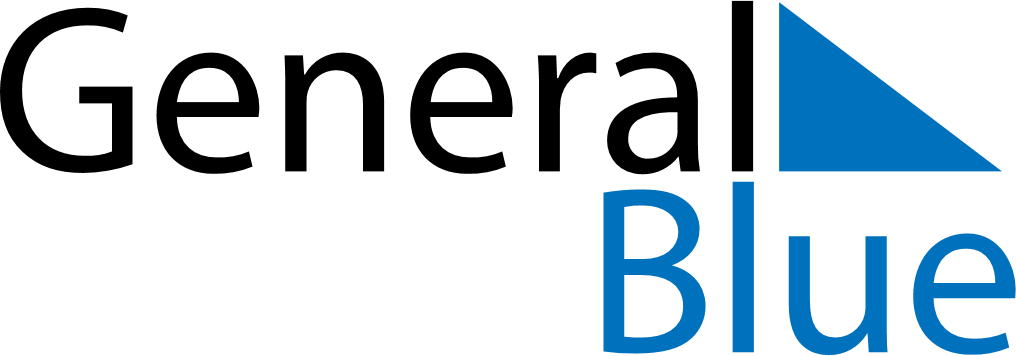 April 2019April 2019April 2019HungaryHungarySUNMONTUEWEDTHUFRISAT1234567891011121314151617181920Memorial Day for the Victims of the Holocaust21222324252627Easter SundayEaster Monday282930